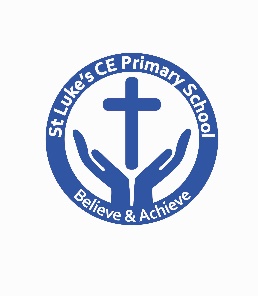 DATA PROTECTIONShould you require any information concerning Data Protection, such as Subject Access Requests or Individual Rights please contact the Business Manager in the first instance office@stlukesceprimary.co.uk. If you have any concerns about the schools data protection practice, you can contact our Data Protection Office at DPOSchools@Rochdale.Gov.UK.